Archives of Maryland 
(Biographical Series)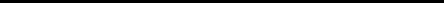 Hamilton O’Dunne (1914-1975) 
MSA SC 3520-Assistant City Solicitor 1944-1950
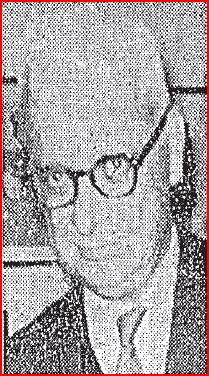 “Mass set for Hamilton O'Dunne, former head of city bar association”Baltimore Sun, 26 Nov 1975.© Copyright October 27, 2005 Maryland State ArchivesArchives of Maryland 
(Biographical Series)Hamilton O’Dunne (1914-1975) 
MSA SC 3520-Assistant City Solicitor 1944-1950Born 1914 in Riderwood, Md.  Attended Loyola High School, City College, Johns Hopkins University, 1935, and Harvard Law School, 1938.  Assistant City Solicitor, 1944-1950.  Member, Maryland House of Delegate in 1945.  Partner, law firm of Gordon, Feinblatt, and Rothman.  Later partner in firm of O’Doherty, Gallagher and White.  Named Vice President, Baltimore City Bar Association, 1960, elected President in 1962.  Member, Board of Directors of the Criminal Justice Commission.  Hamilton O’Dunne was born in 1914.  He was the son of Judge Eugene O’Dunne of the Baltimore City Circuit Court, who had ruled to admit Donald Gaines Murray to the University of Maryland in 1936, Hamiltion O’Dunne would later go on to oppose Mr. Murray as City Solicitor in the case of Chissell et al. v. Mayor and City of Baltimore, 69 A.2d 53 (Md. 1949).  Following his graduation from Harvard Law, Hamilton O’Dunne joined the Antitrust division of the Department of Justice, and was later named Assistant City Solicitor, serving under Thomas N. Biddison.  He ran for State’s Attorney in 1946, and he worked in private practice at various times after quitting his job as assistant city solicitor to join the Baltimore Transit Company as general counsel in 1950.  He served one term in the Maryland House of Delegates, and in 1959 he was on the campaign ticket of Mayor Thomas D’Alessandro as his treasurer.  In 1967, both the State and Federal Bar Associations nominated O’Dunne for appointment to the Maryland Court of Appeals, to take the seat of the late Edwin Harlan, but Mr. O’Dunne was passed up for the opportunity.  His funeral in 1975 was held at the Cathedral of Mary Our Queen on North Charles Street.Return to Hamilton O’Dunne’s Introductory Page© Copyright October 27, 2005 Maryland State ArchivesArchives of Maryland 
(Biographical Series)Hamilton O’Dunne (1914-1975) 
MSA SC 3520-Assistant City Solicitor 1944-1950Sources:“Bar Presents Judge Nominees,” Baltimore Sun, 5 January1967.“O'Dunne Gets Post With Criminal Unit,” Baltimore Sun, 31 January 1963.“O'Dunne to Help Mayor’s Ticket,” Baltimore Sun, 5 January 1959.“Mass Set for Hamilton O'Dunne, Former Head of City Bar Association,” Baltimore Sun, 26 November 1975.“15 Proposed as Judges,” Baltimore Sun, 25 June 1963.“O'Dunne Quits Biddison Staff,” Baltimore Sun, 23 May 1950.“Hamilton O'Dunne Seeks New Office,” Baltimore Sun, 28 January 1946.Return to Hamilton O’Dunne’s Introductory Page© Copyright October 27, 2005 Maryland State ArchivesArchives of Maryland 
(Biographical Series)Hamilton O’Dunne (1914-1975) 
MSA SC 3520-Assistant City Solicitor 1944-1950Images: “Mass set for Hamilton O'Dunne, former head of city bar association”Baltimore Sun, 26 Nov 1975.Return to Hamilton O’Dunne’s Introductory Page© Copyright October 27, 2005 Maryland State ArchivesArchives of Maryland 
(Biographical Series)Hamilton O’Dunne (1914-1975) 
MSA SC 3520-Assistant City Solicitor 1944-1950Related Collections:R. Garland Chissell, et al v. Mayor and City Council of Baltimore Papers Collection, MSA SC 5905.Return to Hamilton O’Dunne’s Introductory Page© Copyright October 27, 2005 Maryland State ArchivesBiographyImagesSourcesRelated
CollectionsThis information resource of the Maryland State Archives is presented here for fair use in the public domain. When this material is used, in whole or in part, proper citation and credit must be attributed to the Maryland State Archives. PLEASE NOTE: Rights assessment for associated source material is the responsibility of the user.Tell Us What You Think About the Maryland State Archives Website![ Archives' Home Page  ||  All About Maryland  ||  Maryland Manual On-Line  ||  Reference & Research 
||  Search the Archives   ||  Education & Outreach  ||  Archives of Maryland Online ]Governor     General Assembly    Judiciary     Maryland.GovThis information resource of the Maryland State Archives is presented here for fair use in the public domain. When this material is used, in whole or in part, proper citation and credit must be attributed to the Maryland State Archives. PLEASE NOTE: Rights assessment for associated source material is the responsibility of the user.Tell Us What You Think About the Maryland State Archives Website![ Archives' Home Page  ||  All About Maryland  ||  Maryland Manual On-Line  ||  Reference & Research 
||  Search the Archives   ||  Education & Outreach  ||  Archives of Maryland Online ]Governor     General Assembly    Judiciary     Maryland.GovThis information resource of the Maryland State Archives is presented here for fair use in the public domain. When this material is used, in whole or in part, proper citation and credit must be attributed to the Maryland State Archives. PLEASE NOTE: Rights assessment for associated source material is the responsibility of the user.Tell Us What You Think About the Maryland State Archives Website![ Archives' Home Page  ||  All About Maryland  ||  Maryland Manual On-Line  ||  Reference & Research 
||  Search the Archives   ||  Education & Outreach  ||  Archives of Maryland Online ]Governor     General Assembly    Judiciary     Maryland.GovThis information resource of the Maryland State Archives is presented here for fair use in the public domain. When this material is used, in whole or in part, proper citation and credit must be attributed to the Maryland State Archives. PLEASE NOTE: Rights assessment for associated source material is the responsibility of the user.Tell Us What You Think About the Maryland State Archives Website![ Archives' Home Page  ||  All About Maryland  ||  Maryland Manual On-Line  ||  Reference & Research 
||  Search the Archives   ||  Education & Outreach  ||  Archives of Maryland Online ]Governor     General Assembly    Judiciary     Maryland.GovThis information resource of the Maryland State Archives is presented here for fair use in the public domain. When this material is used, in whole or in part, proper citation and credit must be attributed to the Maryland State Archives. PLEASE NOTE: Rights assessment for associated source material is the responsibility of the user.Tell Us What You Think About the Maryland State Archives Website![ Archives' Home Page  ||  All About Maryland  ||  Maryland Manual On-Line  ||  Reference & Research 
||  Search the Archives   ||  Education & Outreach  ||  Archives of Maryland Online ]Governor     General Assembly    Judiciary     Maryland.Gov